“Bu doküman, tasarımının elektronik kopyasının değiştirilmesi durumunda kontrolsüz kopya olarak işlem görür."	Sayfa 1 / 1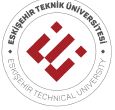 BİLGİ İŞLEM DAİRE BAŞKANLIĞIGERÇEK IP (NAT) TALEP / DEĞİŞİKLİK FORMUGERÇEK IP (NAT) TALEP / DEĞİŞİKLİK FORMUGERÇEK IP (NAT) TALEP / DEĞİŞİKLİK FORMUTALEP EDENTALEP EDENTALEP EDENTALEP EDENTALEP EDENTALEP EDENBirimi / BölümüAdı / SoyadıTelefon (Dahili)Telefon (Cep)E-Posta …….……………………..…………. @ ……………………………….. …….……………………..…………. @ ……………………………….. …….……………………..…………. @ ……………………………….. …….……………………..…………. @ ……………………………….. …….……………………..…………. @ ………………………………..TC Kimlik NumarasıIP AdresiMAC AdresiPortlar(Geliş / Gidiş)TCP ……………………..………             UDP ……...……..………………TCP ……………………..………             UDP ……...……..………………TCP ……………………..………             UDP ……...……..………………TCP ……………………..………             UDP ……...……..………………TCP ……………………..………             UDP ……...……..………………Dış IP Adresi (*)(*) Bilgi Güvenliği Yönetim Sistemi gereği, dış IP adresi belirtilmediği sürece güvenlik riski oluşturabilecek protokollere (SSH, RDP, SQL, SMB, SMTP vb.) izin verilmeyecektir.(*) Bilgi Güvenliği Yönetim Sistemi gereği, dış IP adresi belirtilmediği sürece güvenlik riski oluşturabilecek protokollere (SSH, RDP, SQL, SMB, SMTP vb.) izin verilmeyecektir.(*) Bilgi Güvenliği Yönetim Sistemi gereği, dış IP adresi belirtilmediği sürece güvenlik riski oluşturabilecek protokollere (SSH, RDP, SQL, SMB, SMTP vb.) izin verilmeyecektir.(*) Bilgi Güvenliği Yönetim Sistemi gereği, dış IP adresi belirtilmediği sürece güvenlik riski oluşturabilecek protokollere (SSH, RDP, SQL, SMB, SMTP vb.) izin verilmeyecektir.(*) Bilgi Güvenliği Yönetim Sistemi gereği, dış IP adresi belirtilmediği sürece güvenlik riski oluşturabilecek protokollere (SSH, RDP, SQL, SMB, SMTP vb.) izin verilmeyecektir.(*) Bilgi Güvenliği Yönetim Sistemi gereği, dış IP adresi belirtilmediği sürece güvenlik riski oluşturabilecek protokollere (SSH, RDP, SQL, SMB, SMTP vb.) izin verilmeyecektir.Tarih: İmza:Tarih: İmza:Tarih: İmza:Tarih: İmza:Tarih: İmza:Tarih: İmza:Bu Alan BİDB Çalışanı Tarafından Doldurulacaktır.Bu Alan BİDB Çalışanı Tarafından Doldurulacaktır.Bu Alan BİDB Çalışanı Tarafından Doldurulacaktır.Bu Alan BİDB Çalışanı Tarafından Doldurulacaktır.Bu Alan BİDB Çalışanı Tarafından Doldurulacaktır.Bu Alan BİDB Çalışanı Tarafından Doldurulacaktır.